CURSO DE REFORZAMIENTO PARA EL ÁREA “MATEMÁTICAS”TEMA: ÁNGULOS CENTRALES E INSCRITOSInstrumentación didáctica: Tiempo estimado de estudio: 210 minutos Distribución del trabajo: Trabajo presencial: 3 sesiones de 50 minutos Trabajo independiente: 3 sesiones de 20 minutos Objetivo: A partir del análisis de diversos contenidos, se comprenderá el significado y la relación entre ángulos centrales e inscritos, para resolver problemas de la vida cotidiana.Secuencias didácticasSesión 1 Trabajo independiente NOTA IMPORTANTE: Algunas actividades están diseñadas para una modalidad híbrida, por lo que solamente se podrán llevar a cabo si se regresa actividades presenciales, de acuerdo con las reglas sanitarias que se establezcan.Los estudiantes leerán la página 142 de su cuaderno de trabajo (volumen 1) y elaborarán un resumen, centrado en los elementos de la circunferencia y otras rectas mencionadas.Trabajo presencialDuración: 50 minutos Encuadre de la sesión [Tiempo destinado: 5 minutos]Material: Ninguno  El facilitador dará a conocer el objetivo de la sesión, la organización del trabajo y las normas de participación y convivencia. Estrategia de activación y concentración [Tiempo destinado: 10 minutos]Material: Ninguno Dinámica: Un blanco perfectoEl docente presentará el problema y los estudiantes lo resolverán. Al terminar el tiempo, se indicará la respuesta correcta.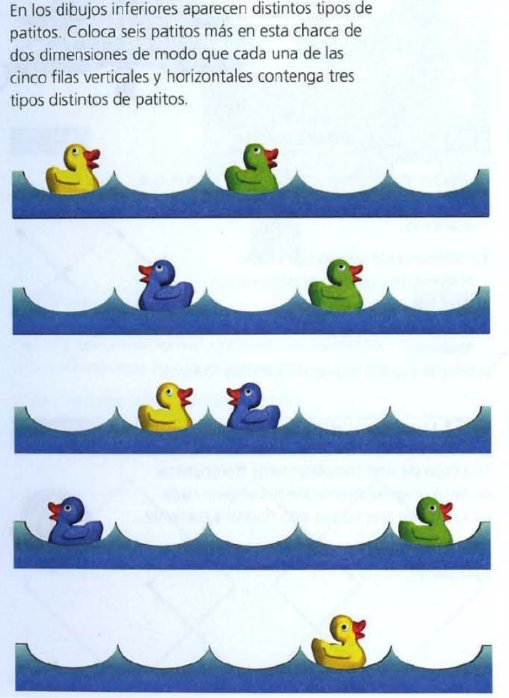 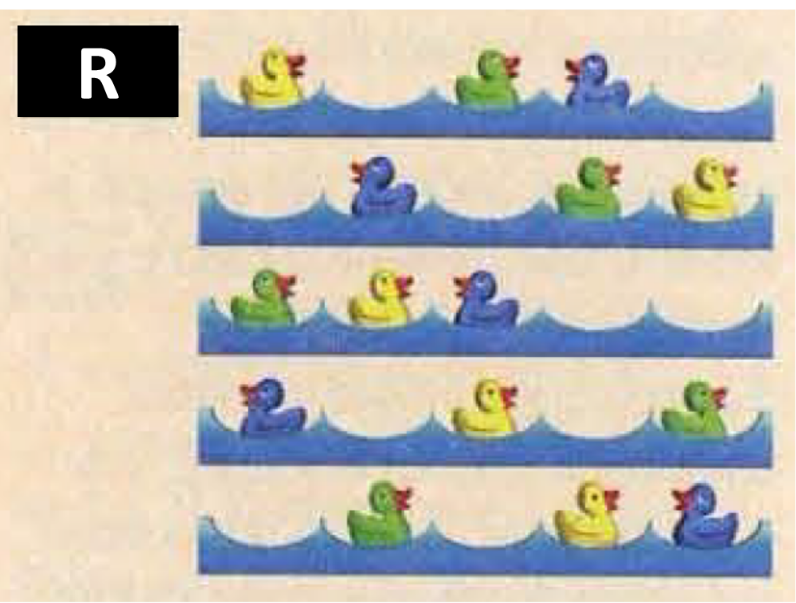 Estrategia de discusión [Tiempo destinado: 15 minutos]Material: Resumen que los estudiantes elaboraronTécnica: Exposición fraccionadaAl azar, un estudiante presentará su resumen y, en cualquier momento, el docente preguntará a otros estudiantes sobre la veracidad o validez de lo que su compañero expuso. Para finalizar, los estudiantes relacionarán en un esquema los elementos de la circunferencia. Aleatoriamente, los estudiantes participarán para responderlos. Estrategia de procesamiento de información [Tiempo destinado: 20 minutos]Material: Hojas blancas Técnica: EsquemaLos estudiantes leerán el apartado “Ángulos de la circunferencia” en las páginas 143 y 144. En una hoja blanca, elaborarán un cuadro comparativo, con estos datos: Nombre, Dónde se ubica el centro, Amplitud del ángulo, Fórmula de cálculo. Se expondrán algunos resultados, el docente moderará las participaciones y aclarará dudas, para recapitular. Finalmente, dará las instrucciones para el trabajo independiente.Trabajo independiente:Estrategia de procesamiento de informaciónMaterial: Cuaderno de trabajoPor su cuenta, los estudiantes resolverán las actividades 1 y 2 de las páginas 144 y 145. Sesión 2 	Trabajo presencialDuración: 50 minutos Estrategia de activación y concentración [Tiempo destinado: 10 minutos]Material: Ninguno Técnica: Hexágonos misteriosos.El docente presentará el problema y los estudiantes lo resolverán. Al finalizar el tiempo, se indicará la solución. 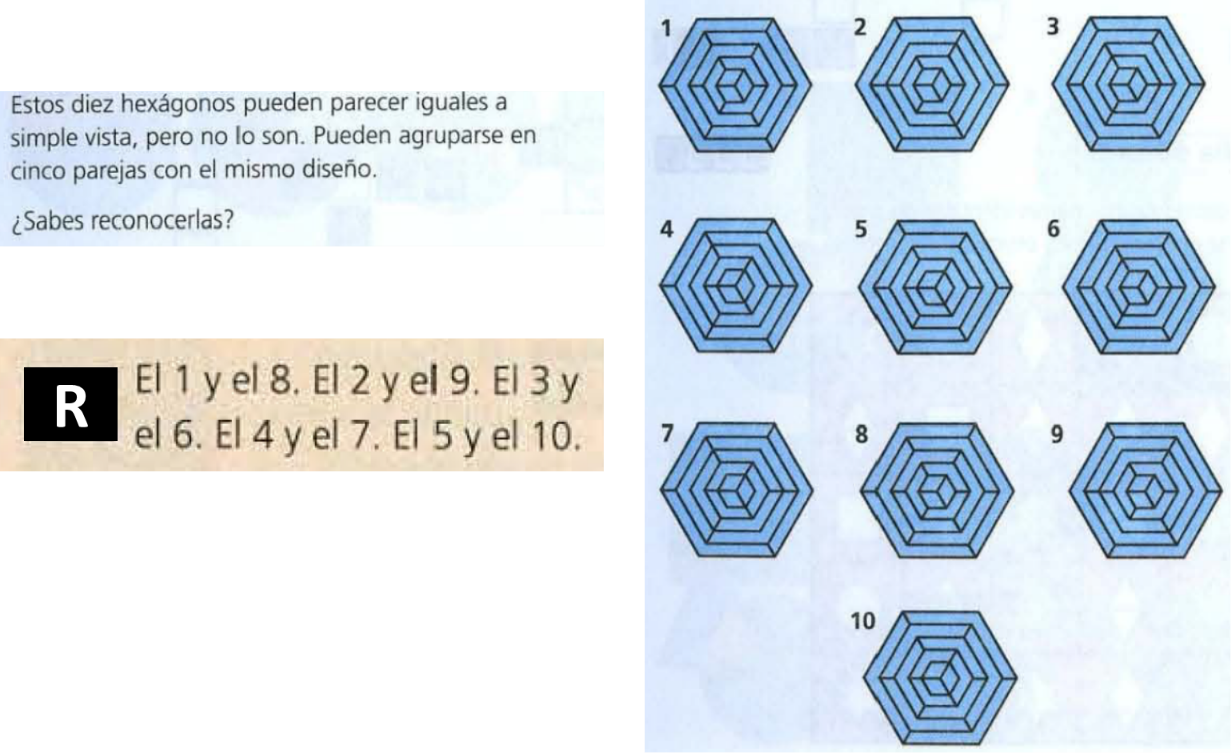 Estrategia de discusión [Tiempo destinado: 10 minutos]Material: Actividades que se resolvieron en el trabajo independienteTécnica: CoevaluaciónEl docente numerará a los estudiantes con el número 1 o el 2. Los alumnos con el número 1 buscarán a una persona con el número 2, que se encuentre lo más lejos posible de ellos. En parejas, comentarán los resultados del trabajo independiente. Con la moderación del docente, se llegará a un consenso respecto al significado de ciertos conceptos.Estrategia de ejercitación [Tiempo destinado: 15 minutos]Material: Ninguno Técnica: Expositiva-cuestionamientoEl docente recapitulará, junto a los estudiantes, el procedimiento para calcular ángulos de una circunferencia y dará un ejemplo. Aclarará las dudas que surjan y cuestionará a los estudiantes para verificar que la lección sea clara.Estrategia de ejercitación [Tiempo destinado: 15 minutos]Los estudiantes resolverán ejercicios del cuaderno del docente. Con su moderación, revisarán las respuestas. Para finalizar, se explicará el trabajo independiente y se cerrará la sesión.Trabajo independiente:Estrategia de ejercitaciónMaterial: Cuaderno de trabajo del estudianteLos estudiantes resolverán los ejercicios de la página 146 del cuaderno de trabajo.Sesión 3Trabajo presencialDuración: 50 minutosEstrategia de activación y concentración [Tiempo destinado: 10 minutos]Material: NingunoTécnica: Uno entre cuatro/En el blancoEl docente presentará los problemas y los estudiantes los resolverán. En caso de que no se resuelvan en el tiempo indicado, se proveerán las respuestas.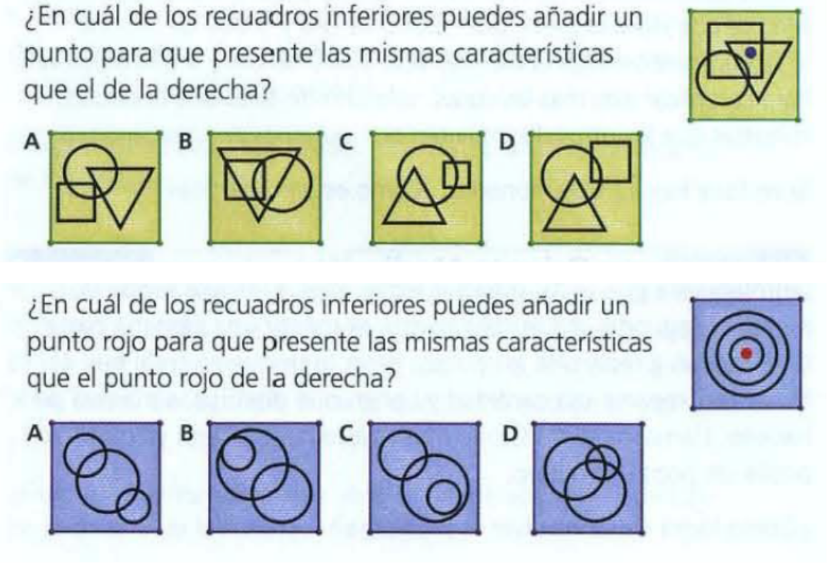 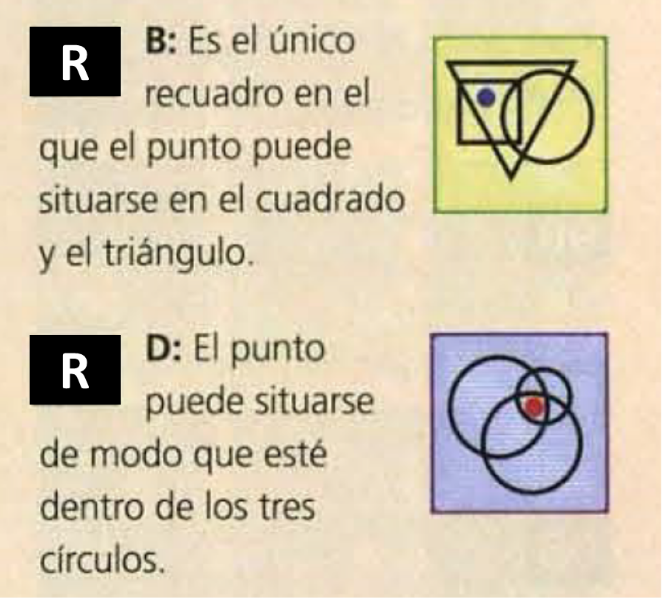 Estrategia de discusión [Tiempo destinado: 15 minutos]Material: Actividad que se resolvió en el trabajo independienteAl azar, el docente elegirá estudiantes para presentar sus respuestas a los ejercicios del trabajo independiente y justificar sus respuestas. Con su moderación, se llegará a un consenso sobre las respuestas.De ejercitación [Tiempo destinado: 15 minutos]El docente planteará ejercicios de su cuaderno de ejercicios y, al azar, ciertos estudiantes los resolverán. Con su moderación, se llegará a conclusiones.Estrategia de autoevaluación [Tiempo destinado: 10 minutos]Los estudiantes completarán el cuadro en su cuaderno, para evaluar sus aprendizajes sobre el tema:En grupo, comentarán sus respuestas y discutirán cómo repasar lo que más se les complicó. Se cerrará la sesión.LO MÁS IMPORTANTELO QUE MÁS ME GUSTÓLO MÁS COMPLICADOLO QUE DEBO REPASAR